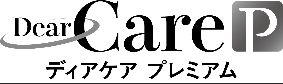 動画視聴報告書動画視聴報告書名前・所属　　　　　　　　　　　　　　・視聴終了日　　　　　　年　　　　月　　　　日テーマADLのアセスメント：バーセルインデックス（BI）視聴動画  1.バーセルインデックスとは　  2.【項目1】食事  3.【項目2】車椅子からベッドへの移乗  4.【項目3】整容  5.【項目4】トイレ動作  6.【項目5】入浴  7.【項目6】平地歩行  8.【項目7】階段昇降  9.【項目8】更衣  10.【項目9】排便コントロール・【項目10】排尿コントロール学んだこと実践してみようと思うこと